แบบ สขร.1สรุปผลการดำเนินการจัดซื้อจัดจ้างในรอบเดือน กุมภาพันธ์ พ.ศ.2567ชื่อ สถานีตำรวจภูธรปลาค้าว จังหวัดอำนาจเจริญวันที่   1   เดือน  มีนาคม  พ.ศ.2567ตรวจแล้วถูกต้อง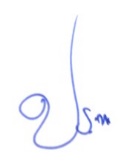       พ.ต.ท.(ประชา    แสนโบราณ)สวญ.สภ.ปลาค้าวลำดับงานที่จัดซื้อหรือจัดจ้างวงเงินจัดซื้อหรือจัดจ้าง(บาท)ราคากลาง(บาท)วิธีซื้อหรือจ้างรายชื่อผู้เสนอราคาและราคาที่เสนอผู้ได้รับคัดเลือก และราคาที่ตกลงซื้อจ้างเหตุผลที่คัดเลือกโดยสรุปเลขที่และวันที่ของสัญญาหรือข้อตกลงในการซื้อหรือจ้าง1-จัดซื้อน้ำมันเชื่อเพลิงเดือน กุมภาพันธ์ 256731,500.0031,500.00-วิธีเฉพาะเจาะจงไม่มีภาชนะจัดเก็บหจก.บุญประเสริฐบริการหจก.บุญประเสริฐบริการ-ราคาไม่เกินกำหนดในกฎกระทรวง/พิจารณาเกณฑ์ราคา3/2567ลง 1 ก.พ.25672-จัดซื้อน้ำมันเชื่อเพลิงสำหรับรถยนต์เอนกประสงค์เดือน กุมภาพันธ์ 25672,000.002,000.00-วิธีเฉพาะเจาะจงไม่มีภาชนะจัดเก็บหจก.บุญประเสริฐบริการหจก.บุญประเสริฐบริการ-ราคาไม่เกินกำหนดในกฎกระทรวง/พิจารณาเกณฑ์ราคา4/2567ลง 1 ก.พ.2567